REGULAMINMiędzynarodowego Turnieju tenisa stołowego
 Mistrzostw Województwa Zrzeszenia LZS w tenisie stołowymZawadzkie 25-26.09.2021 r.CELWyłonienie Mistrzów Zrzeszenia LZS Opolszczyzny na 2021 r.Wyłonienie zawodników we wszystkich kategoriach na Mistrzostwa Polski LZS.Integracja poprzez sport mieszkańców pogranicza polsko-czeskiego.Popularyzacja tenisa stołowego.ORGANIZATORWojewódzkie Zrzeszenie  Ludowe Zespoły Sportowe w Opolu. PARTNERZY  Urząd Marszałkowski w OpoluTERMIM  I  MIEJSCEZawody odbędą się w dniach 25-26 września 2021 r. w sali KTS MOKSIR Zawadzkie ul. Opolska 2/a 47-120 Zawadzkie.25.09.2021 r. grają juniorzy/ki i młodzieżowcy/ki26.09.2021 r. grają młodzicy/ki i kadeci/ki  UCZESTNICTWOPrawo startu mają zawodnicy i zawodniczki w następnych kategoriach (kategorii z    sezonu 20/21r.)
- młodzik/czka – 2008 i młodsi- kadet/ka – 2006-2007
- junior/ka – 2003-2005
- młodzieżowiec/ka – 2000-2002 Zawodnicy i zawodniczki startują tylko w swoich kategoriach wiekowych. PROGRAM  I  SYSTEM  PRZEPROWADZENIA  MISTRZOSTWGry pojedyncze w każdej kategorii.System przeprowadzenia zawodów zależy od ilości zgłoszonych zawodników. ZGŁOSZENIAZgłoszenia imienne według wzoru (załącznik nr 1) należy przesłać do dnia 20.09.2021 r. na adres e-mail: martalitynska45@gmail.com oraz wzlzsopole@op.plNAGRODY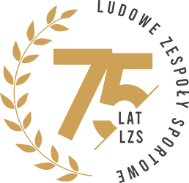 Puchary za miejsca 1-3Nagrody rzeczowe za miejsca 1-3  Załącznik nr 1Lista zgłoszeń do 
Międzynarodowego Turnieju tenisa stołowego 
Mistrzostw Województwa Zrzeszenia LZS w tenisie stołowymZawadzkie 25-26.09.2021 r.Nazwa klubu:Lp.Nazwisko i imięRok urodzeniaUwagi1234567891011121314151617181920